Отзыв научного руководителя на выпускную квалификационную работу обучающегося магистратуры (образовательная программа: «Политика и международные отношения стран Азии и Африки (с изучением языков Азии и Африки))» ГАЛИГУЗОВА Н.С. на тему: «Отношения Японии со странами Африки южнее Сахары на современном этапе»Выпускная квалификационная работа Галигузова Н.С. посвящена крайне актуальной на сегодняшний день теме международных отношений. Автором выбрано довольно необычное с одной стороны, но крайне важное и интересное направление –  взаимодействие Японии с государствами африканского континента. Несмотря на экономическое положение Японии, как одной из ведущих мировых экономик, так и развивающихся африканских государств, также обладающих огромным потенциалом, взаимоотношениям этих стран в СМИ и аналитической литературе практически не уделяется внимания. Между тем, африканский регион является ареной интереса КНР, которая активно стремится усилить там свое политическое и экономическое положение. Для РФ регион также исторически является зоной особого внимания, значение которого значительно возросло в свете сегодняшних событий. Эти обстоятельства и обуславливают необходимость анализа африкано-японских отношений и придают актуальность данной работе.Целью работы автором было определено обнаружение основных целей и подходов Японии в отношении стран Африки южнее Сахары на современном (с 2000 года) этапе, а также анализ перспектив этих отношений с учетом настоящего политико-экономического положения на континенте. Как цель, так и вытекающие из нее задачи, успешно решены автором в основной части работы, посвященной взаимодействию Японии с отдельными государствами Африки.Работа, общий объем которой составляет 84 страницы, состоит из введения, трех глав, заключения и библиографии, которая застуживает отдельного внимания, как по количеству (89), так и по языковому разнообразию. Исследование отличает грамотный логичный научный стиль изложения, широкая информативность, полнота и обоснованность выводов.Отдельно считаю необходимым отметить личный глубокий интерес автора к исследуемой теме, его широкий кругозор и глубокую эрудированность. Работа над исследованием велась регулярно, и итоговый вариант был завершен задолго до установленного срока. Таким образом, работа Галигузова Н.С. полностью соответствует требованиям, предъявляемым к ВКР магистрантов. Рекомендуемая оценка – ОТЛИЧНО, с возможной публикацией отдельных материалов работы в виде серии статей. 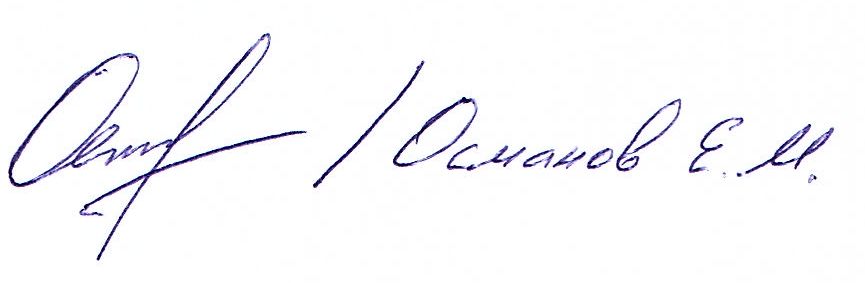 к.и.н., доц..___________________                                                                25 мая 2022 г.